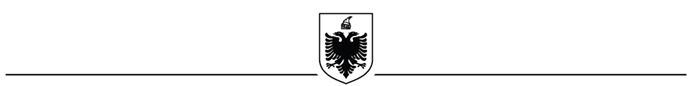 REPUBLIC OF ALBANIA  MINISTRY OF DEFENSENATIONAL CIVIL PROTECTION AGENCYNo. ________ prot.	                 		                                                Tirana, ____.____.2022CANCELLATION NOTIFICATION IN THE PUBLIC NOTICE BULLETINName and address of the contracting authorityName                                       NATIONAL CIVIL PROTECTION AGENCYAddress                                  : Rruga e Dibrës, Garnizoni “Skënderbej” TiranaTel / Fax + 355 4 2226601/6602 / +3554 22283 25E-mail                                       procurement.publik@akmc.gov.alWebsite                                     https://www.mod.gov.alType of procedures:  (Competitive dialogue - Procurement in the field of Security and Defense)3. Reference Number:   Order of Procurement no. 67, dated 07.04.2022.4. Object of the contracts: Realization of the territory monitoring project with advanced technology, for a period of 3 (three) years.5. Limit fund:  / Expected value of the contract: 671.760,000 (six hundred seventy one thousand seven hundred sixty) ALL without VAT The value of the limit fund in the main international currencies according to the exchange rate of the Bank of Albania is: 5.522.071 Euro without VAT6.000.000 USD without VATThe official exchange rate according to the Bank of Albania is 1 Euro – 121.65 ALL1 USD – 111.96 ALL6. Reasons for Cancellation:Based on Law no. 36/2020, "On Security and Defence Procurement", Article 36, point 1 c), because  none of the bids is given for the criteria of trademarks in their documents.7. Additional information Date of notification: 20.06.2022.CONTRACTING AUTHORITY TITLEHAKI ÇAKO